Кыргызская РеспубликаЭнергетический паспортСОШ№ 60   г. Бишкек.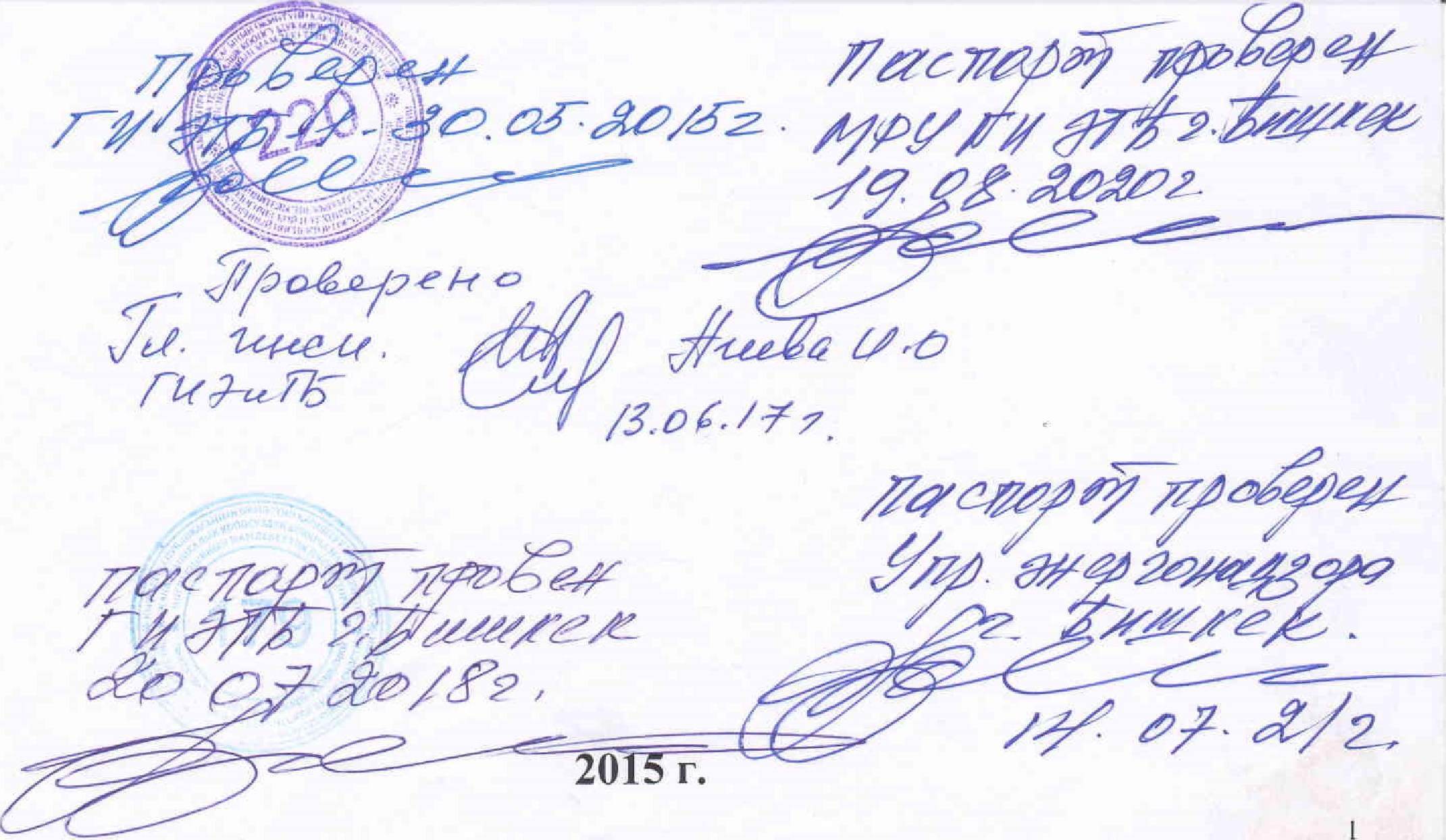 Энергетический паспорт (сводные данные)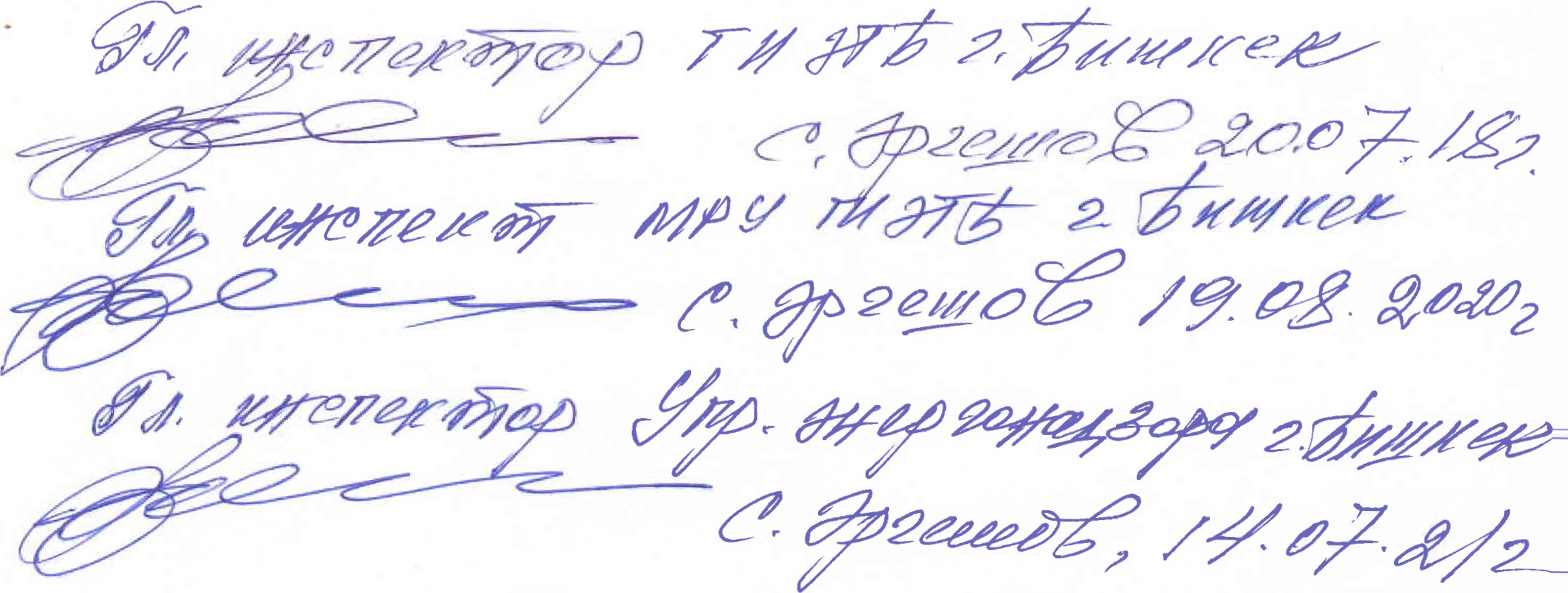 Наименование коммунальных услугПроект. (расчет.) потребл.Фактическое потребление коммунальных услуг по годамФактическое потребление коммунальных услуг по годамФактическое потребление коммунальных услуг по годамФактическое потребление коммунальных услуг по годамНаименование коммунальных услугПроект. (расчет.) потребл.2018 г 2019 г 2020 г2021 г,1.Теплоснабжение.1.1Максимальная тепловая нагрузка в целом по организации, учреждению (Гкал в час)0,3161.2.Средняя тепловая нагрузка в целом по организации, учреждению (Гкал в час)0,1241.3Расход тепловой энергии (Гкал/год)446,86469.86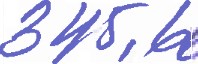 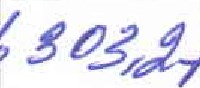 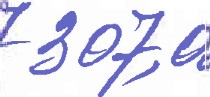 В том числе:- отопление380,207440,52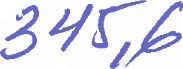 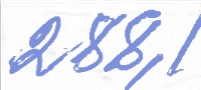 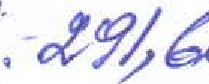 - вентиляция- горячее водоснабжение43,3054,79- потери в тепловых сетях23,34824,55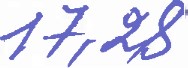 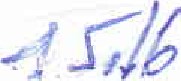 1.4Удельный расход тепло-вой энергии(Гкал на 1 чел.)0,340,31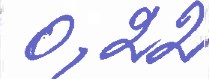 В том числе:- отопление- вентиляция- горячее водоснабжение- потери в т/сетях1.5.Расход котельно-печного топлива         (т у т./год)/ тн.(заполняется при наличии своего теплоисточника)1.6.Удельный 	расход котельно-печного топлива(т у.т.на 1 человека), (заполняется при	наличии	своего теплоисточника)2.Холодное водоснабжение.2018 г 2019 г 2020 г2021 г 2.1Расход холодной воды (м2 /год)по водомер20.442.1в том числе                                  расход технической воды    (мз / год)2.2.Удельный расход холодной воды (м3/год на 1 чел.)3.Горячее водоснабжение.3.1.Расход горячей воды (тонн/год)45.516.63.2.Удельный расход горячей воды (тонн/год на 1 чел.)1,0660,069Газоснабжение.4.1Расход газа (тыс.м год)4.2.Удельный расход газа (м2 год на 1 человека)5.Электроснабжение.5.1.Установленная мощность (квт) Разряд50,0505.2.Годовое потребление электроэнергии (тк Вт.ч),            в том числе:на теплоснабжение(кВ т.ч / год)	Эрасч61,254.955.3.Удельное годовое потребление электроэнергии (кВт. час в год на 1 чел.)0,040,0376.Водоотведение (м в год).2970